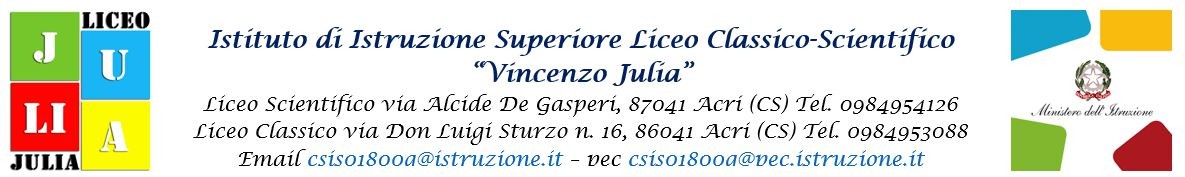 AL DIRIGENTE SCOLASTICOI.I.S. Liceo Classico e Scientifico “V. Julia” – Acri (CS)============Oggetto: Scheda adesione  all’assemblea sindacale indetta dalle RSU dell’Istituto per venerdì 24 febbraio 2023 dalle ore 11:30 alle ore 13:30Il sottoscritt__   ______________________________________________   in servizio presso codesto Istituto in qualità di ________________________________________________________________COMUNICAL’adesione   □ SI    □ NO all’assemblea sindacale di cui in oggettoData   ___________________________                                                                                                                                                                          _________________________________                                                                                                                              firma